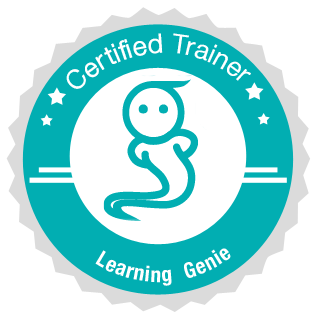 Learning Genie Support, Resources and Other ContactsWe’d love to hear your questions, feedback or suggestions. Together we can make this a better program for educators and families.Learning Genie SupportPhone: 1 (760) 576-4822Email: help@learninggenie.comSubmit an online support request: Click hereOnline Resources(These resources will be updated regularly. We welcome suggestions for improvement!)Teacher resources on our website: http://www.learninggenie.com/teacherresources/YouTube Tutorial Videos:https://www.youtube.com/channel/UCYTseNs3zYNYXbt8NrjQQ/playlistsLearning Genie Educators Group on Facebook:https://www.facebook.com/groups/learninggenieeducator/Talk to the Learning Genie FoundersDr. Gene ShiPhone: 8582550310Email: gene@learninggenie.comLala ZhangPhone: 7605764298Email: lala@learninggenie.com